尊敬的先生/女士：1	我谨通知您，第13研究组第五次“ITU-T未来网络标准化工作：创建更美好非洲”非洲区域讲习班将于2017年4月2日（含）至3日（含）在埃及开罗举行。讲习班之后将于2017年4月4至5日举行第13研究组非洲区域组会议（SG13RG-AFR）。两次活动均由埃及国家电信管理局（NTRA）承办，会议地址：Novotel Cairo, Cairo Airport Road, Heliopolis, 11776 Cairo, Egypt（开罗诺富特酒店）。讲习班将在第一天09:30开幕。与会者注册自08:30开始。有关会议室的详细信息将在会场入口处的显示屏上显示。2	讨论将仅以英文进行。很遗憾，不提供远程参会。3	国际电联成员国、部门成员、部门准成员和学术机构以及国际电联成员国中愿参加此工作的任何个人均可参加此讲习班。这里所指的“个人”亦包括作为国际、区域和国家组织成员的个人。讲习班不收取任何费用。4	此次活动的目标是：•	强调标准化对发展中国家，特别是非洲国家的重要性；•	简要介绍第13研究组在IMT-2020网络方面、对信息通信技术基础设施及服务的信任、软件定义网络（SDN）、云计算和大数据等当前人们高度关注领域的标准化工作；•	共同探讨与讲习班话题相关的非洲国家的主要问题，提高对当前研究期中第13研究组各项标准化工作重点的认识；•	介绍非洲参与ITU-T标准化工作的情况及非洲国家的用户体验。5	本次讲习班侧重于非洲大陆的具体情况和电信需求，将汇集监管机构、运营商、生产厂商、业务提供商等不同非洲利益攸关方以及工程师和学术成员。亦欢迎学生、记者和广大观（听）众参加。6	讲习班的日程草案可登陆活动网站查询。该网站将定期更新，增添或修改信息。请与会者定期查看是否有更新。7	有关酒店住宿、交通、签证和健康要求的详细信息可查阅活动网站：http://www.itu.int/en/ITU-T/Workshops-and-Seminars/standardization/20170402/Pages/
default.aspx。关于4月4-5日在同一地点举行的第13研究组区域组会议的更多细节，可查阅活动主页。为便于电信标准化局和承办方就讲习班的组织做出必要安排，希望您能通过在线填写表格的方式尽早、但不迟于2017年3月23日进行注册。请注意，讲习班与会者的预注册仅以在线方式进行。8	谨在此提醒您，一些国家的公民需要获得签证才能入境埃及并逗留。签证必须向驻贵国的埃及大使馆申请和领取。如贵国没有此类机构，则请向驻离出发国最近的国家的此类机构申请并领取（有关签证要求的详细信息，请浏览ITU-T网站：http://www.itu.int/en/ITU-T/Workshops-and-Seminars/standardization/20170402/Pages/default.aspx）。若与会者国籍所在国家没有驻该国的埃及代表机构，请与Basel El-Tabei先生联系，电子邮件：Beltabie@tra.gov.eg或座机：+20235344261，以便承办国进行特殊安排，根据需要，协助递送签证或入境许可证。顺致敬意！电信标准化局主任李在摄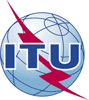 国 际 电 信 联 盟电信标准化局国 际 电 信 联 盟电信标准化局2017年3月2日，日内瓦2017年3月2日，日内瓦文号：电信标准化局第14号通函TSB Workshops/TK电信标准化局第14号通函TSB Workshops/TK致：-	国际电联各成员国主管部门；-	ITU-T部门成员；-	ITU-T部门准成员；-	国际电联学术成员致：-	国际电联各成员国主管部门；-	ITU-T部门成员；-	ITU-T部门准成员；-	国际电联学术成员联系人：Tatiana KurakovaTatiana Kurakova致：-	国际电联各成员国主管部门；-	ITU-T部门成员；-	ITU-T部门准成员；-	国际电联学术成员致：-	国际电联各成员国主管部门；-	ITU-T部门成员；-	ITU-T部门准成员；-	国际电联学术成员电话：传真：+41 22 730 5126+41 22 730 5853+41 22 730 5126+41 22 730 5853致：-	国际电联各成员国主管部门；-	ITU-T部门成员；-	ITU-T部门准成员；-	国际电联学术成员致：-	国际电联各成员国主管部门；-	ITU-T部门成员；-	ITU-T部门准成员；-	国际电联学术成员电子邮件：tsbworkshops@itu.inttsbworkshops@itu.int抄送：-	ITU-T各研究组正副主席；-	电信发展局主任；-	无线电通信局主任；-	国际电联驻阿拉伯国家区域代表处主任抄送：-	ITU-T各研究组正副主席；-	电信发展局主任；-	无线电通信局主任；-	国际电联驻阿拉伯国家区域代表处主任事由：第13研究组第五次“ITU-T未来网络标准化工作：创建更美好非洲”非洲区域讲习班2017年4月2-3日，埃及开罗第13研究组第五次“ITU-T未来网络标准化工作：创建更美好非洲”非洲区域讲习班2017年4月2-3日，埃及开罗第13研究组第五次“ITU-T未来网络标准化工作：创建更美好非洲”非洲区域讲习班2017年4月2-3日，埃及开罗第13研究组第五次“ITU-T未来网络标准化工作：创建更美好非洲”非洲区域讲习班2017年4月2-3日，埃及开罗